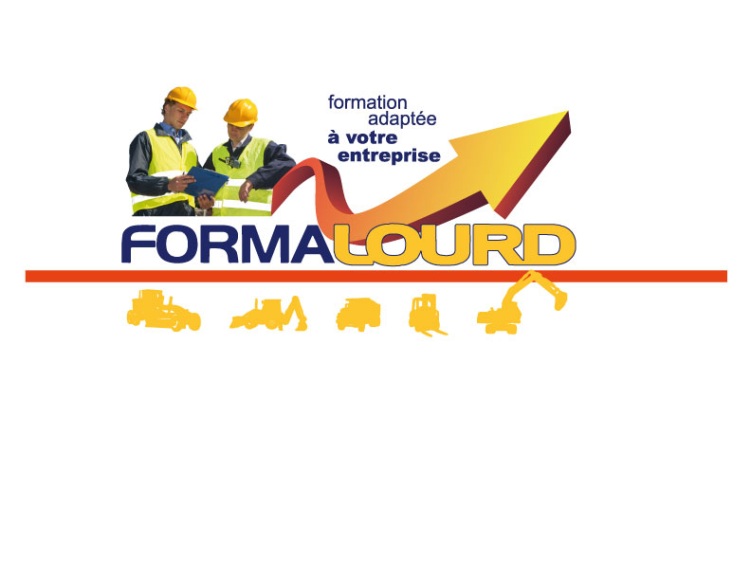 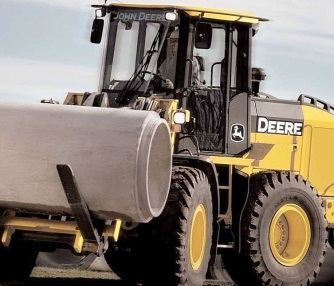 PLAN DE COURSCHARGEUR À FOURCHESPrésentationPlaques  signalétiquesPlaques et autocollantsMaintenanceTableau de bordConduiteRègle à suivre avant la conduiteRodageRègles généralesMesures à prendre avant de roulerDémarrage du moteurChangement de vitesseDirectionFreinageConduite sécuritaireTechnique de conduiteAccouplement et désaccouplement de l’outil / accessoireVérification des fourchesManutentionGerbageContrôle de la chargeCapacité de levage Évaluation théoriqueÉvaluation comportementale